		Agreement		Concerning the Adoption of Harmonized Technical United Nations Regulations for Wheeled Vehicles, Equipment and Parts which can be Fitted and/or be Used on Wheeled Vehicles and the Conditions for Reciprocal Recognition of Approvals Granted on the Basis of these United Nations Regulations*(Revision 3, including the amendments which entered into force on 14 September 2017)_________		Addendum 0 – UN Regulation No. 0		Revision 1 - Amendment 1Supplement 1 to the 01 series of amendments – Date of entry into force: 29 May 2020		Uniform provisions concerning the International Whole Vehicle Type Approval (IWVTA)This document is meant purely as documentation tool. The authentic and legal binding text is: ECE/TRANS/WP.29/2019/75._________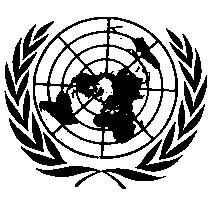 UNITED NATIONSParagraph 13.5., amend to read:"13.5.	Subject to notification to the secretariat of the Administrative Committee, a Contracting Party may accept in accordance with the principles laid down in Articles 1, 3 and 12 of the 1958 Agreement, a L-IWVTA. For that purpose, it shall notify to the secretariat of the Administrative Committee the UN Regulations and their versions for which it will accept type approvals as evidence of compliance for some or all vehicle systems, equipment and parts covered therein. Any changes to the level of acceptance shall also be notified before the date of application.For such notification, the Contracting Party shall use the UNECE online sharing system and indicate the level(s) of acceptance for each UN Regulation concerned. The Contracting Party shall then accept as evidence of compliance a L-IWVTA which includes at least the type approvals that are in accordance with the notification by the Contracting Party."E/ECE/TRANS/505/Rev.3/Add.0/Rev.1/Amend.1E/ECE/TRANS/505/Rev.3/Add.0/Rev.1/Amend.11 July 2020